ПроектМәжбүрлеп таратылатын банктің, сақтандыру    (қайта сақтандыру) ұйымының тарату комиссиясын тағайындау және босату қағидаларын және Мәжбүрлеп таратылатын банктің, сақтандыру (қайта сақтандыру) ұйымының тарату комиссиясының төрағасы мен мүшелеріне қойылатын талаптарды бекіту туралы» Қазақстан Республикасы Ұлттық Банкі Басқармасының 2014 жылғы 22 қазандағы № 190 қаулысына өзгерістер мен толықтыру енгізу туралы Нормативтік құқықтық актілерді жетілдіру мақсатында Қазақстан Республикасы Ұлттық Банкінің Басқармасы ҚАУЛЫ ЕТЕДІ:1. ҚР? «Мәжбүрлеп таратылатын банктің, сақтандыру  (қайта сақтандыру) ұйымының тарату комиссиясын тағайындау және босату қағидаларын және Мәжбүрлеп таратылатын банктің, сақтандыру (қайта сақтандыру) ұйымының тарату комиссиясының төрағасы мен мүшелеріне қойылатын талаптарды бекіту туралы» Қазақстан Республикасы Ұлттық Банкі Басқармасының 2014 жылғы 22 қазандағы № 190 қаулысына  (Нормативтік құқықтық актілерді мемлекеттік тіркеу тізілімінде № 9945 тіркелген, «Қазақстан Республикасы Әділет министрлігінің Республикалық құқықтық ақпарат орталығы» шаруашылық жүргізу құқығындағы республикалық мемлекеттік кәсіпорнының «Әділет» ақпараттық-құқықтық жүйесінде 2014 жылғы 23 желтоқсанда жарияланған) мынадай өзгерістер мен толықтыру енгізілсін: Мәжбүрлеп таратылатын банктің, сақтандыру (қайта сақтандыру) ұйымының тарату комиссиясын тағайындау және босату қағидаларында: 3-тармақ мынадай редакцияда жазылсын:«3. Мәжбүрлеп таратылатын қаржы ұйымының тарату комиссиясының төрағасы мен мүшелері уәкілетті органның қызметкерлері арасынан мынадай:қаржы ұйымының тарату массасы болмаған не ол ағымдағы шығыстарды жабу үшін жеткіліксіз болған; бос орынға кандидаттар болмаған немесе кандидаттар Талаптарға сәйкес келмеген;Қағидалардың 22-тармағында көзделген негіздер бойынша уәкілетті органның қызметкерін тарату комиссиясының төрағасы немесе мүшесі міндеттерін орындаудан босатқан және оны ауыстыру қажет болған жағдайда тағайындалады.  Уәкілетті органның қызметкерлері Қағидалардың 6 және 6-тармақтарында көзделген құжаттарды ұсынбайды және тестілеу мен әңгімелесуден өтпейді.»;мынадай мазмұндағы 17-1-тармақпен толықтырылсын:«17-1. Мәжбүрлеп таратылатын қаржы ұйымының тарату комиссиясының сандық құрамын уәкілетті органның біліктілік комиссиясы белгілейді»;22-тармақ мынадай редакцияда жазылсын:«22. Уәкілетті орган мынадай жағдайларда:тарату комиссиясының төрағасы және (немесе) мүшесі тарату комиссиясының төрағасы және (немесе) мүшесі уәкілетті органға өзінің кандидатурасын тарату комиссиясының төрағасы және (немесе) мүшесі қызметіне қарау кезінде көрінеу жалған құжаттар немесе мәліметтер ұсынғанда;2) өз міндеттерін орындамағанда және (немесе) тиісінше орындамағанда;3) Қазақстан Республикасы заңнамасының қаржы ұйымдарын және басқа заңды тұлғаларды тарату рәсімдерін жүргізу жөніндегі талаптарын бұзғанда;4) уәкілетті орган Қағидалардың 3-тармағының бірінші бөлігіне сәйкес тарату комиссиясының төрағасын және (немесе) мүшелерін уәкілетті орган қызметкерлерінің арасынан тағайындау туралы шешім шығарғанда;5) міндеттерін атқарудан босату күніне дейін күнтізбелік жиырма күн бұрын өз қалауы бойынша міндеттерін атқарудан босату туралы өтініш берілгенде;6) міндеттерін атқарудан босату күніне дейін күнтізбелік жиырма күн бұрын ұсынылған кепілдік беретін ұйымның мәжбүрлеп таратылатын қаржы ұйымының тарату комиссиясы төрағасының және (немесе) мүшесінің міндеттерін атқарудан өзінің қызметкерін босату туралы өтінішхаты болғанда;      	7) жұмыс көлемінің қысқаруына байланысты тарату комиссиясының мүшесін міндеттерін атқарудан босату туралы уәкілетті орган шешім шығарғанда немесе мәжбүрлеп таратылатын қаржы ұйымының тарату комиссиясы төрағасының өтінішхаты болғанда;      	8) уәкілетті органның қызметкерін мәжбүрлеп таратылатын қаржы ұйымының тарату комиссиясының құрамынан шығарудың қызметтік қажеттілігі болғанда (лауазымдық міндеттерін қайта бөлу);	9) тарату комиссиясы төрағасының немесе мүшесінің міндеттерін атқаратын  уәкілетті органның  қызметкерімен еңбек шартын бұзған жағдайда  мәжбүрлеп таратылатын қаржы ұйымының тарату комиссиясының төрағасын және (немесе) мүшесін міндеттерін орындаудан босатады.»;қосымша осы қаулының қосымшасына сәйкес редакцияда жазылсын;көрсетілген қаулымен бекітілген Мәжбүрлеп таратылатын банктің, сақтандыру (қайта сақтандыру) ұйымының тарату комиссиясының төрағасы мен мүшелеріне қойылатын талаптарда: 3-тармақтың 5) тармақшасы мынадай редакцияда жазылсын:«5) соңғы үш жыл ішінде 2007 жылғы 15 мамырдағы Қазақстан Республикасы Еңбек кодексінің 54-бабы 1-тармағының 7), 9), 10), 13), 15) және 18) тармақшаларында және (немесе) 2015 жылғы 23 қарашадағы Қазақстан Республикасы Еңбек кодексінің 52-бабы 1-тармағының  9), 12), 13), 16), 17)  және 21) тармақшаларында көзделген негіздер бойынша жұмыс берушінің бастамасымен еңбек шартын бұзу фактілері бар;».2. Банктерді қадағалау департаменті (Қизатов О.Т.) Қазақстан Республикасының заңнамасында белгіленген тәртіппен:1) Заң департаментімен (Сәрсенова Н.В.) бірлесіп осы қаулыны Қазақстан Республикасының Әділет министрлігінде мемлекеттік тіркеуді;2) осы қаулыны «Қазақстан Республикасы Әділет министрлігінің Республикалық құқықтық ақпарат орталығы» шаруашылық жүргізу құқығындағы республикалық мемлекеттік кәсіпорнына:Қазақстан Республикасының Әділет министрлігінде мемлекеттік тіркелгенінен кейін күнтізбелік он күн ішінде «Әділет» ақпараттық-құқықтық жүйесінде ресми жариялауға;Қазақстан Республикасының Әділет министрлігінде мемлекеттік тіркелгеннен кейін оны Қазақстан Республикасының Ұлттық Банкі алған күннен бастап бес жұмыс күні ішінде Қазақстан Республикасы нормативтік құқықтық актілерінің мемлекеттік тізіліміне, Қазақстан Республикасы нормативтік құқықтық актілерінің эталондық бақылау банкіне енгізуге жіберуді;3) осы қаулы ресми жарияланғаннан кейін оны Қазақстан Республикасы Ұлттық Банкінің ресми интернет-ресурсына орналастыруды қамтамасыз етсін.4. Қаржылық қызметтерді тұтынушылардың құқықтарын қорғау және сыртқы коммуникациялар басқармасы (Терентьев А.Л.) осы қаулыны Қазақстан Республикасының Әділет министрлігінде мемлекеттік тіркелгеннен кейін күнтізбелік он күн ішінде мерзімді баспасөз басылымдарында ресми жариялауға жіберуді қамтамасыз етсін.5. Осы қаулының орындалуын бақылау Қазақстан Республикасының Ұлттық Банкі Төрағасының орынбасары О.А. Смоляковқа жүктелсін.5. Осы қаулы алғашқы ресми жарияланған күнінен кейін күнтізбелік он күн өткеннен соң қолданысқа енгізіледі.Ұлттық БанкТөрағасы 							Д. АқышевҚазақстан РеспубликасыныңҰлттық Банкі Басқармасының2016 жылғы «    »____________№ ____ қаулысына   қосымша                                                                                 Мәжбүрлеп таратылатын банктің,                                                               сақтандыру (қайта сақтандыру) ұйымының                                                                                 тарату комиссиясын тағайындау                                                                                           және босату қағидаларына                                                                                                                        қосымша                                                          НысанКандидаттың мәжбүрлеп таратылатын қаржы ұйымының таратукомиссиясының төрағасы не мүшесі етіп тағайындауға арналған сауалнамасы__________________________________________________________________(мәжбүрлеп таратылатын қаржы ұйымының толық атауы)__________________________________________________________________20__ жылғы ___________________                           (күні)Бос орын атауы ______________________________________________________________________________________________________________________Өмірбаян деректері1. Тегі, аты, бар болса – әкесінің аты__________________________________________________________________                     (толық көрсетіңіз)2. Тұрғылықты жерінің мекенжайы (оның ішінде почта индексін көрсете отырып)____________________________________________________________________________________________________________________________________3. Туған күні мен жері____________________________________________________________________________________________________________________________________4. Азаматтығы____________________________________________________________________________________________________________________________________5. Жеке басын куәландыратын құжаттың толық деректемелері____________________________________________________________________________________________________________________________________6. Тұрғылықты жері бойынша тіркелуі____________________________________________________________________________________________________________________________________7. Байланыс телефонының нөмірі ____________________________________________________________________________________________________________________________________8. Білімі туралы деректер (біліктілікті көтеру курстарын қоса алғанда)9. Сіздің біліктілігіңізді және құзыреттілігіңізді объективті түрде айқындау үшін маңызды деп санайтын кез келген басқа ақпарат____________________________________________________________________________________________________________________________________10. Өзге қаржы ұйымдарының және заңды тұлғалардың жарғылық капиталында тікелей және (немесе) жанама қатысу11. Алынған қарыздар туралы мәліметтер12. Қаржы саласында әкімшілік құқық бұзушылықтар үшін әкімшілікжауапкершілікке тартылдыңыз ба?________________________________________________________________________________________________________________________________________13. Сіз бұрын өзге қаржы ұйымын немесе заңды тұлғаны мәжбүрлеп тарату туралы шешім қабылданғанға дейін (оның ішінде банкроттық негізі бойынша) бір жылдан аспайтын кезеңде өзге қаржы ұйымының немесе заңды тұлғаның бірінші басшысы (басқарма төрағасы), бірінші басшының орынбасары, бас бухгалтері болдыңыз ба?________________________________________________________________________________________________________________________________________(ұйымның атауы, лауазымы, жұмыс кезеңі, тарату (банкроттық) туралы соттың шешім шығарған күні, таратылу (банкрот болу) себебі)14. Сіздің өтелмеген соттылығыңыз бар ма? ________________________________________________________________________________________________________________________________________15. Сізге қатысты Қазақстан Республикасы заңнамасының өзге қаржы ұйымдарын және заңды тұлғаларды тарату рәсімдерін жүргізу жөніндегі талаптарын бұзу, өзге қаржы ұйымдарын және заңды тұлғаларды тарату рәсімдерін жүзеге асырған кезде міндеттерді орындамау немесе тиісінше орындамау, жекелеген кредиторлардың мүдделеріне қысым жасайтын не жекелеген кредиторларға артықшылық беретін әрекеттер (әрекетсіздік) жасау фактілері бар ма? Осылар бар болса, қандай екенін көрсетіңіз ________________________________________________________________________________________________________________________________________              (ұйымның атауы, лауазымы, жұмыс кезеңі)16. Сіздің соңғы үш жыл ішінде  2007 жылғы 15 мамырдағы Қазақстан Республикасы Еңбек кодексінің 54-бабы 1-тармағының 7), 9), 10), 13), 15) және 18) тармақшаларында және (немесе) 2015 жылғы 23 қарашадағы Қазақстан Республикасы Еңбек кодексінің 52-бабы 1-тармағының 9), 12), 13), 16), 17)  және 21) тармақшаларында көзделген негіздер бойынша жұмыс берушінің бастамасымен еңбек шартын бұзу фактілері бар ма?________________________________________________________________________________________________________________________________________17. Сіз бұрын мәжбүрлеп таратылатын немесе банкрот деп танылған өзге қаржы ұйымының немесе заңды тұлғаның басшы қызметкері болдыңыз ба?________________________________________________________________________________________________________________________________________ (ұйымның атауы, лауазымы, жұмыс кезеңі, тарату (банкроттық) туралы соттың шешім шығарған күні, таратылу (банкрот болу) себебі)18. Сіз борышкердің немесе мәжбүрлеп таратылатын қаржы ұйымыкредиторының құрылтайшысы (қатысушысы, акционері) не лауазымды адамы болып табыласыз ба? ________________________________________________________________________________________________________________________________________19. Сіз мәжбүрлеп таратылатын қаржы ұйымының құрылтайшысы (акционері) болып табыласыз ба?________________________________________________________________________________________________________________________________________20. Сіз мәжбүрлеп таратылатын қаржы ұйымының дебиторы не кредиторы болып табыласыз ба?________________________________________________________________________________________________________________________________________21. Сіз «Акционерлік қоғамдар туралы» 2003 жылғы 13 мамырдағы Қазақстан Республикасы Заңының 64-бабына сәйкес мәжбүрлеп таратылатын қаржы ұйымына қатысты үлестес тұлға болып табыласыз ба? ________________________________________________________________________________________________________________________________________22. Сіздің өзге лауазымды (қызметті) атқаруыңызға байланысты Қазақстан Республикасының заңнамалық актілерімен белгіленген шектеулеріңіз бар ма?________________________________________________________________________________________________________________________________________ Қолы _______________ күні _________________«ҚАЗАҚСТАН РЕСПУБЛИКАСЫНЫҢҰЛТТЫҚ БАНКІ»РЕСПУБЛИКАЛЫҚМЕМЛЕКЕТТІКМЕКЕМЕСІ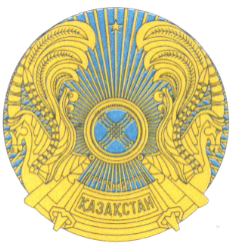 РЕСПУБЛИКАНСКОЕГОСУДАРСТВЕННОЕ УЧРЕЖДЕНИЕ«НАЦИОНАЛЬНЫЙ БАНК РЕСПУБЛИКИ КАЗАХСТАН»БАСҚАРМАСЫНЫҢҚАУЛЫСЫПОСТАНОВЛЕНИЕПРАВЛЕНИЯАлматы қаласыгород Алматы3 х 4 фотосурет№оқу орнының, факультеттің (бөлімшенің, мамандықтың) атауы)оқу кезеңіберілген мамандықбілімі туралы дипломның, сертификаттың, куәліктің деректемелеріоқу орнының орналасқан жері1.2.....№заңды тұлғаның атауы мен орналасқан жерізаңды тұлға қызметінің жарғылық түрлеріСіздің осы заңды тұлғаның жарғылық капиталында қатысу сомаңыз бен үлесіңіз1.2.…№қарыз берген тұлғаның атауы (адамның аты) мен орналасқан жеріқарыз бойынша негізгі борыш сомасықарыз берілген күнқарызөтелген күнағымдағы сәттегі берешек сомасықарыз бойынша сыйақы ставкасы(жылдық %)1.2....